Publicado en Oviedo el 30/07/2018 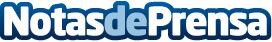 Marta García explica cómo lucir piernas como una primera damaPrimeras damas como Brigitte Macron o Melania Trump lucen unas piernas perfectas a pesar del estrés que supone su oficioDatos de contacto:Elena MañasGlobe Comunicacion93 252 82 91Nota de prensa publicada en: https://www.notasdeprensa.es/marta-garcia-explica-como-lucir-piernas-como Categorias: Nutrición Asturias Medicina alternativa Bienestar http://www.notasdeprensa.es